ВОЛГОГРАДСКАЯ ОБЛАСТНАЯ ОРГАНИЗАЦИЯ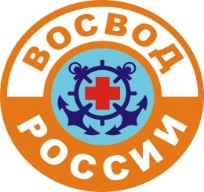 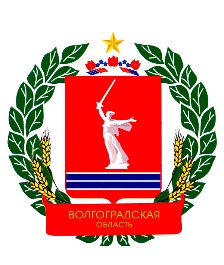 ОБЩЕРОССИЙСКОЙ ОБЩЕСТВЕННОЙ ОРГАНИЗАЦИИ«ВСЕРОССИЙСКОЕ ОБЩЕСТВО СПАСАНИЯ НА ВОДАХ»(ВОО ООО ВОСВОД)400094, г. Волгоград, ул. Космонавтов д.59, тел/факс:8(8442)98-38-98, м.т. 8-917-338-38-98e-mail: vosvod34@yandex.ruИнтернет-сайт: vosvod34.ru, мы в соц. сетях: vk.com/vosvod34Форма №2ПредседателюВолгоградской областной организацииОбщероссийской общественной организации «Всероссийское общество спасания на водах» (ВОО ООО ВОСВОД)Протопопову Эдуарду Александровичуот ________________________________________________________________________________Проживающего(щей)по адресу:____________________________________Конт.тел.____________________________ЗАЯВЛЕНИЕПрошу Вас принять моего сына(дочь)___________________________________________________________________________________________ года рождения _________________в Экипаж Юных матросов-спасателей(далее ЭЮМС)«Всероссийского общества спасания на водах» (ВОСВОД)в г.Волгограде.  С целями и задачами «ВОСВОД» ознакомлен(а). Данным Заявлением выражаю свое согласие на обучение моего ребенка в ЭЮМС, а также на его участие во всех мероприятиях, связанных с деятельностью ВОО ООО ВОСВОД    «_____»____________ 2017 год.              ____________________(______________________) Выражаю согласие на обработку моих персональных данных.________________